＜会場案内＞※PART2の会場は決まり次第、ご案内します。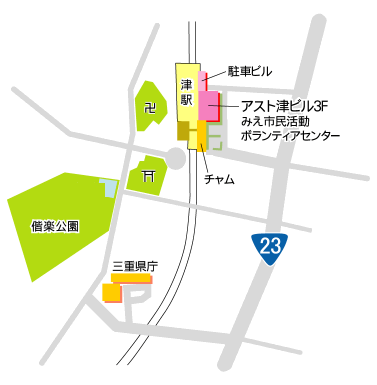 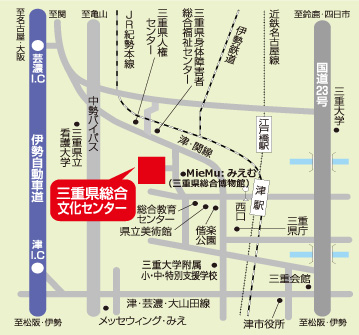 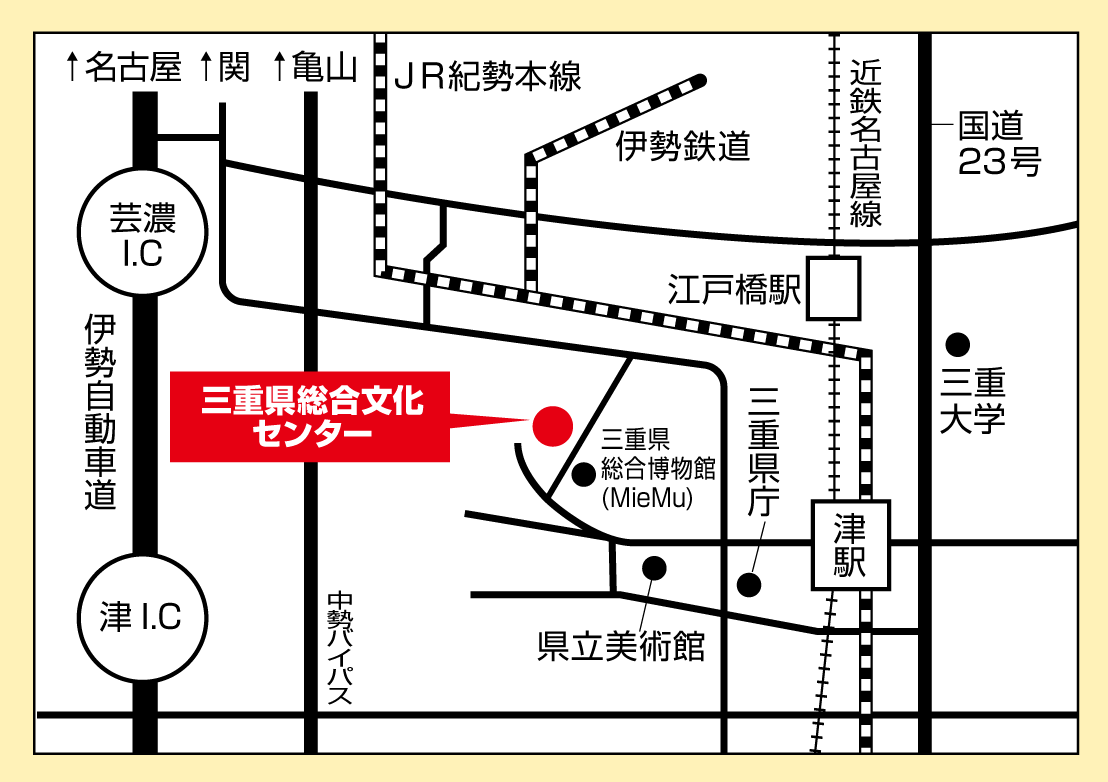 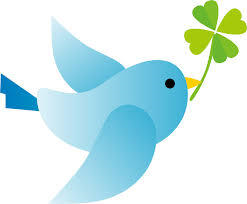 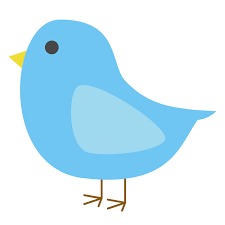 ESD実践講座2020 参加申込書　　申込締切：10月20日(火)●参加が決定した方には受講案内をお送りします。●お申し込みから3日以内に受付確認の連絡がない場合は、お手数ですがお問い合わせください。●連絡いただいた個人情報は適切に管理し、三重県環境学習情報センターからの連絡のみ使用いたします。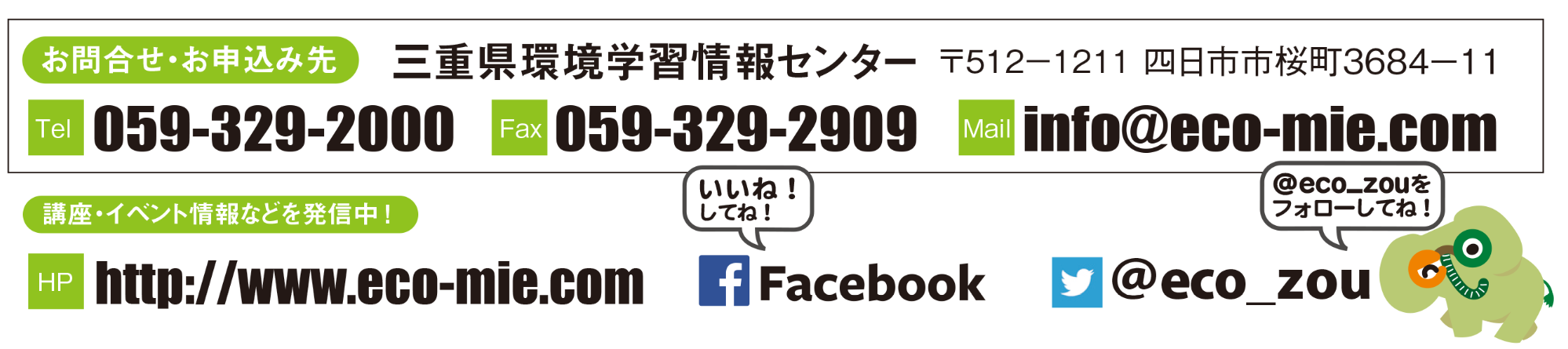 年代□10歳代　□20歳代　□30歳代　□40歳代　□50歳代　□60歳代　□70歳代以上□10歳代　□20歳代　□30歳代　□40歳代　□50歳代　□60歳代　□70歳代以上□10歳代　□20歳代　□30歳代　□40歳代　□50歳代　□60歳代　□70歳代以上住　所〒〒〒〒〒〒〒〒〒電話番号E-mailまたはFaxE-mailまたはFax参加希望□全回PART1PART1PART1PART2PART2PART2PART2PART2参加希望□全回□第1回□第2回□第2回□第１回□第１回□第１回□第２回□第３回